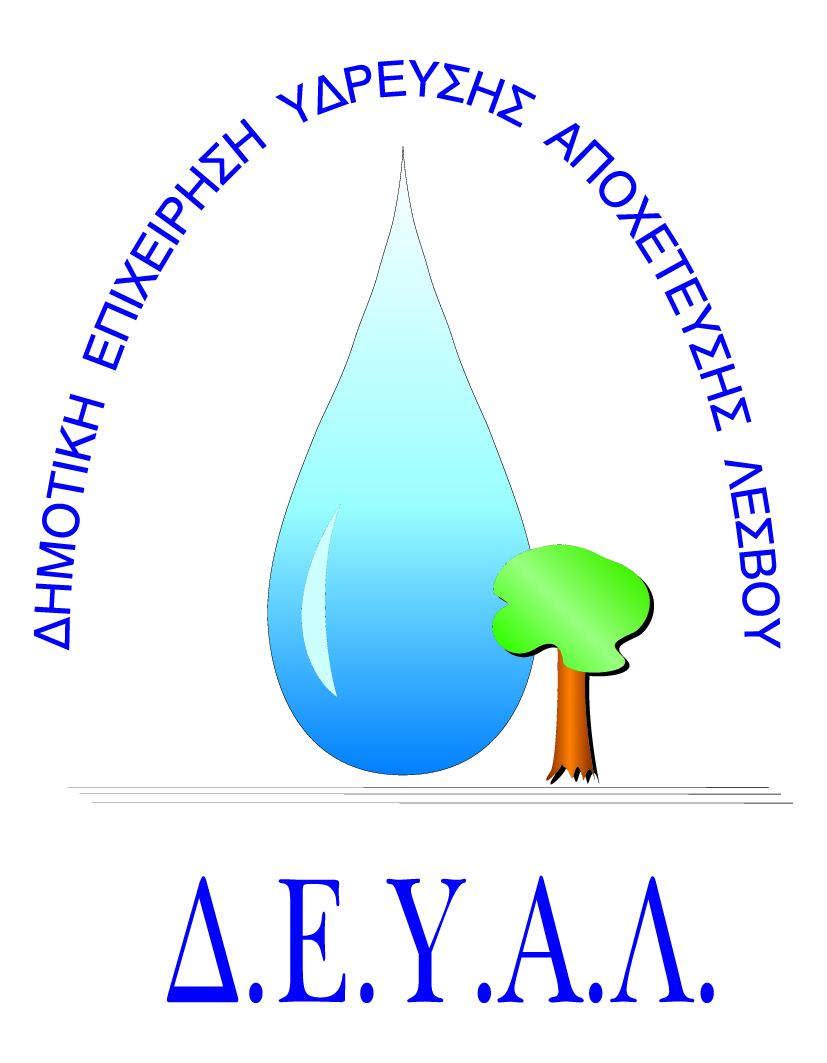 ΔΙΑΔΗΜΟΤΙΚΗ ΕΠΙΧΕΙΡΗΣΗ                                                           Ημερομηνία: 13/12/2023ΥΔΡΕΥΣΗΣ ΑΠΟΧΕΤΕΥΣΗΣ                                             ΛΕΣΒΟΥ                                                                                                          Προς                                                                                                          Δ.Ε.Υ.Α. ΛέσβουΕΝΤΥΠΟ 1 - ΟΙΚΟΝΟΜΙΚΗ ΠΡΟΣΦΟΡΑ	Προς Υπογραφή Προσφέροντος ή Εκπροσώπου του……………………………………………………… Όνομα υπογράφοντος……………………………………………….Αρ. Δελτίου Ταυτότητας/ΔιαβατηρίουΥπογράφοντος………………………………………………..Ιδιότητα υπογράφοντος…………………………………………… ΘΕΜΑ:   Προμήθεια αντλίας μετάγγισης νερού για το νέο Βυτιοφόρο (ανάριθμο) της ΔΕΥΑ Λέσβου.Αρ. πρωτ.:     15674 /13-12-2023Α/ΑΠΟΣΟΤΗΤΑΠΕΡΙΓΡΑΦΗΤΙΜΗ ΜΟΝ. ΚΟΣΤΟΣ11ΑΝΤΛΙΑ ΠΥΡΟΣΒΕΣΤΙΚΟΥ ΤΥΠΟΥ ΜΕ ΣΗΜΕΙΑ ΛΕΙΤΟΥΡΓΙΑΣ:≥ 800 l/min ΣΕ ΜΑΝΟΜΕΤΡΙΚΟ ΠΕΡΙΠΟΥ 40m≥ 1200 l/min ΣΕ ΜΑΝΟΜΕΤΡΙΚΟ ΠΕΡΙΠΟΥ 25mΣΥΖΕΥΓΜΕΝΗ ΜΕ:ΒΕΝΖΙΝΟΚΙΝΗΤΗΡΑΣ 4ΧΡΟΝΟΣ ΜΟΝΟΚΥΛΙΝΔΡΟΣ ΑΕΡΟΨΥΚΤΟΣ ΜΕ ΕΚΚΙΝΗΤΗ.ΘΑ ΣΥΜΠΕΡΙΛΑΜΒΑΝΟΝΤΑΙ:ΜΑΝΙΚΕΣ 2’’ ΣΥΝΟΛΙΚΟΥ ΜΗΚΟΥΣ >50m ΜΕ ΤΑ ΚΑΤΑΛΛΗΛΑ ΑΚΡΟΣΩΛΗΝΙΑ ΓΙΑ ΣΥΝΔΕΣΗ ΣΤΗΝ ΑΝΤΛΙΑ. ΑΝΤΙΚΡΑΔΑΣΜΙΚΑ ΣΤΗΡΙΓΜΑΤΑ ΓΙΑ ΣΤΕΡΕΩΣΗ ΤΟΥ ΣΥΓΚΡΟΤΗΜΑΤΟΣ ΣΤΟ ΟΧΗΜΑ. ΣΥΣΣΩΡΕΥΤΗΣ ΓΙΑ ΤΗΝ ΕΚΚΙΝΗΣΗ ΤΟΥ ΒΕΝΖΙΝΟΚΙΝΗΤΗΡΑ.ΚΑΘΑΡΗ ΑΞΙΑΚΑΘΑΡΗ ΑΞΙΑΚΑΘΑΡΗ ΑΞΙΑΚΑΘΑΡΗ ΑΞΙΑΦΠΑ 17%ΦΠΑ 17%ΦΠΑ 17%ΦΠΑ 17%ΣΥΝΟΛΟΣΥΝΟΛΟΣΥΝΟΛΟΣΥΝΟΛΟ